Einladung zur Einführungsveranstaltung der Onleihe  in der Schul- und Gemeindebibliothek Havixbeck Auswählen, einloggen, herunterladen – so einfach funktioniert das digitale, kostenlose Ausleihen bei der Gemeindebibliothek Havixbeck. In Kooperation mit dem Verein Füreinander-Miteinander e.V. wird eine Einführungsveranstaltung  angeboten,  in der der Umgang mit den digitalen Geräten und die Onleihe erklärt wird. Mit der Onleihe kann jeder Bibliothekskunde rund um die Uhr aktuelle Bestseller oder Hörbücher ausleihen, egal ob von zu Hause oder unterwegs. Er braucht dazu nur einen Internetanschluss sowie einen PC, Laptop, Tablet, E-Reader oder Smartphone und einen gültigen Bibliotheksausweis.Im Bestand der Onleihe befinden sich mehr als 30.000 Bücher, Hörbücher, Musik, Videos, Zeitschriften und Zeitungen in digitaler Form, sowie ePaper wie Die Zeit, die Süddeutsche Zeitung u.a.Wenn erforderlich, so kann zusätzlich zur Einführungsveranstaltung eine 2-3 malige 1 zu 1 Einführung zu Hause durch ehrenamtliche Mitarbeiter angeboten werden. Diese Veranstaltung findet am 07.02.2023 um 10.00 Uhr in der Schul- und Gemeindebibliothek, Schulstraße 5 statt. Um Anmeldung bis zum 06.02.23 wird gebeten unter 02507-2976 oder unter bibliothek@havixbeck.de.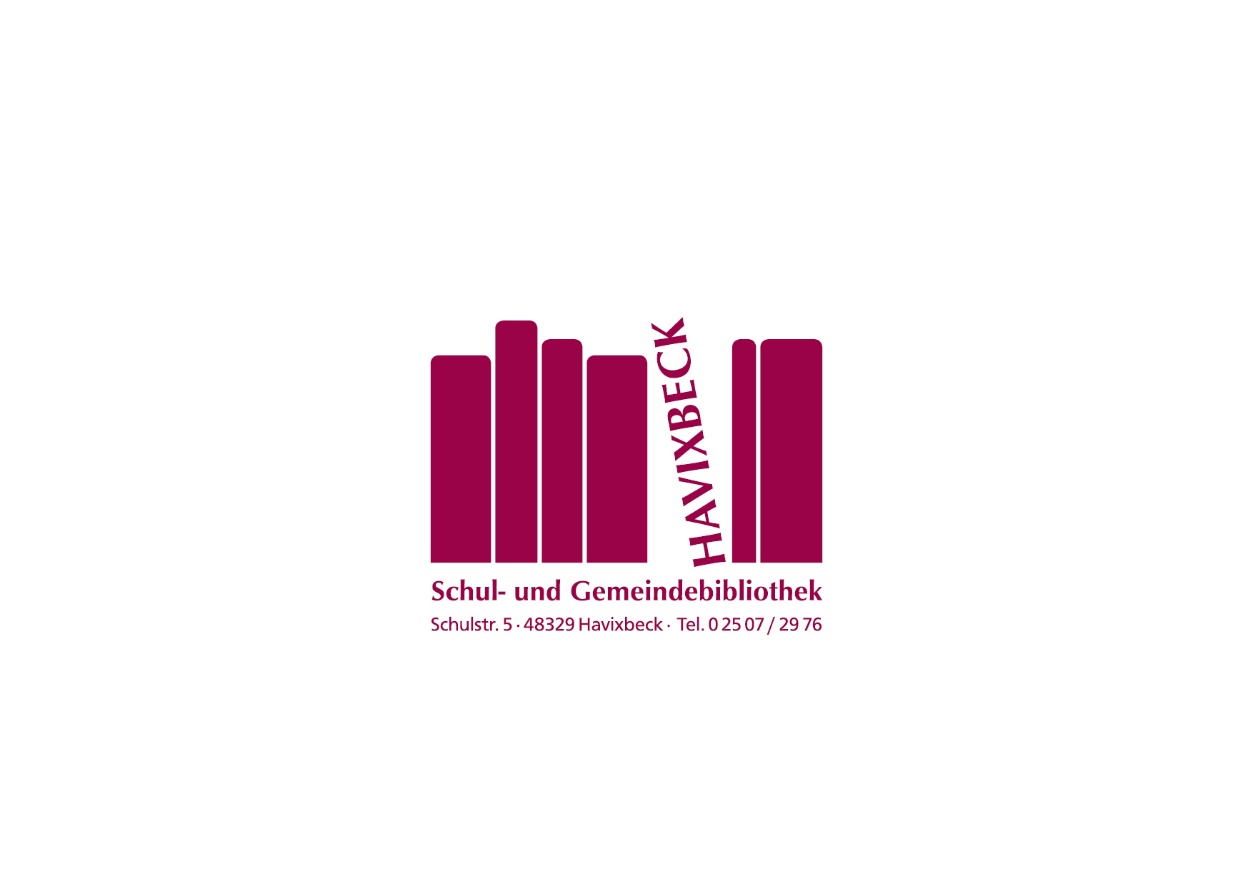 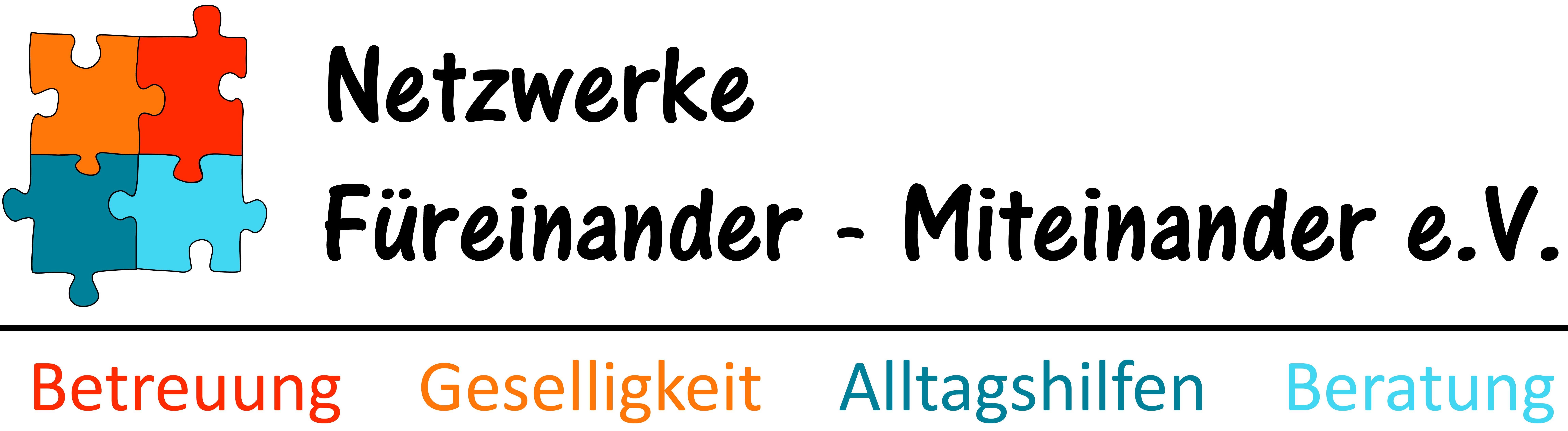 